5.) SUBMISSION DOCUMENTSRESPONSE TOINVITATION FOR BID (IFB) #18-002NEW YORK STATE EDUCATION DEPARTMENTTitle: Transportation: Tuscarora Reservation to and from Niagara Wheatfield SchoolsTo respond to the IFB, which is noted above, you must complete all the documents that are contained in this package, signing each individual document as required. Attach any other pertinent information that responds to the information requested in the IFB and mail the documents to ensure the documents are received by the due date that is stated on the cover of the IFB, in a sealed envelope labeled:				“Submission Documents for IFB#18-002 DO NOT OPEN”To:NYS Education DepartmentBureau of Fiscal ManagementContract Administration UnitAttn: Adam Kutryb89 Washington Avenue, Room 501W EBSee Attachment G: Checklist / Documentation to be Returned with Bid ProposalNote: Submit a CD-ROM copy of the above documents in Microsoft Office format. NEW YORK STATE EDUCATION DEPARTMENT				IFB #18-002Please complete the bidder section on this sheet even if you choose not to bid.  Read the detailed specifications, terms, and conditions, and submit this form along with your completed bid form and supporting materials.Bids may not be faxed.  To ensure the confidentiality of your bid before the bid opening, enclose your bid within an envelope labeled Place this sealed envelope within another envelope labeled with the delivery information.The New York State Education Department reserves the right to request any additional information deemed necessary to properly review bids.NON-COLLUSIVE BIDDING CERTIFICATIONIn accordance with Section 139-d of the State Finance Law and paragraph 7 of Appendix A (Standard Clauses for NYS Contracts), the bidder hereby affirms, under penalty of perjury:By submission of this bid, each bidder and each person signing on behalf  of  any  bidder  certifies,  and in the case of a joint bid each party thereto certifies as to its own  organization, under  penalty of perjury, that to the best of his knowledge and belief:(1)  The prices in this bid have been arrived at independently without collusion, consultation, communication, or agreement, for the purpose of restricting competition, as to any matter relating to such prices with any other bidder or with any competitor;(2)  Unless  otherwise  required  by  law,  the prices which have been quoted in this bid have not been knowingly disclosed by the bidder and will not knowingly be disclosed by the bidder prior to opening, directly or indirectly, to any other bidder or to any competitor; and(3)  No attempt has been made or will be made by the bidder to induce any other person, partnership or corporation to submit or not to submit a bid for the purpose of restricting competition.A BID SHALL NOT BE CONSIDERED FOR AWARD NOR SHALL ANY AWARD BE MADE WHERE [1], [2], [3] ABOVE HAVE NOT BEEN COMPLIED WITH; PROVIDED HOWEVER, THAT IF IN ANY CASE THE BIDDER(S) CANNOT MAKE THE FORGOING CERTIFICATION, THE BIDDER SHALL SO STATE AND SHALL FURNISH BELOW A SIGNED STATEMENT WHICH SETS FORTH IN DETAIL THE REASONS THEREFORE:[AFFIX ADDENDUM TO THIS PAGE IF SPACE IS REQUIRED FOR STATEMEMNT.]	Subscribed to under penalty of perjury under the laws of the State of , this ____ day of _________, 20___ as the act and deed of said corporation of partnership. The person signing on behalf of the bidder further affirms that he/she is authorized and responsible for signing this certificate.Identifying DataName of Potential Contractor										Street Address											City, State, zip code:											Telephone:					Name:							Title:						Signature:					Joint or combined bids by companies or firms must be certified on behalf of each participant.Legal name of person, firm or corporation			Legal name of person, firm or corporationBy:														Name							Name	Title							TitleStreet AddressCity, State, Zip CodeIF BIDDER(S) ARE A PARTNERSHIP, COMPLETE THE FOLLOWING:NAMES OF PARTNERS OR PRINCIPALS			LEGAL RESIDENCEIF BIDDER(S) ARE A CORPORATION, COMPLETE THE FOLLOWING:NAME								LEGAL RESIDENCEPresident:Secretary:Treasurer:President:Secretary:Treasurer:MacBride CertificationNONDISCRIMINATION IN EMPLOYMENT IN NORTHERN IRELAND:MacBRIDE FAIR EMPLOYMENT PRINCIPLES	In accordance with section 165 of the State Finance Law, the bidder, by submission of this bid, certifies that it or any individual or legal entity in which the bidder holds a 10% or greater ownership, or any individual or legal entity that holds a 10% or greater ownership in the bidder, either:(Answer Yes or No to one or both of the following, as applicable)Has business operations in :______ Yes		______ No	If yes:Shall take lawful steps in good faith to conduct any business operations they have in  in accordance with the MacBride Fair Employment Principles relating to nondiscrimination in employment and freedom of workplace opportunity regarding such operations in , and shall permit independent monitoring of compliance with such principles.______ Yes		______ NoCompany Name:	Printed Name and Title of Authorized Representative:______________________________________________________________________Signature:	Date:	Proposal:	Commodity:	CERTIFICATION – OMNIBUS PROCUREMENT ACT OF 1992The Omnibus Procurement Act of 1992 requires that by signing this RFP/bid proposal, contractors certify that whenever the total bid amount is greater than $1 million:	1.	The contractor has made reasonable efforts to encourage the participation of New York State Business Enterprises as suppliers and subcontractors on this project, and has retained the documentation of these efforts to be provided upon request to the State;	2.	The contractor has complied with the Federal Equal Opportunity Act of 1972 (P.L. 92-261), as amended;	3.	The contractor agrees to make reasonable efforts to provide notification to  residents of employment opportunities on this project through listing any such positions with the Job Service Division of the New York State Department of Labor; or providing such notification in such manner as is consistent with existing collective bargaining contracts or agreements.  The contractor agrees to document these efforts and to provide said documentation to the State upon request;	4.	The contractor acknowledges notice that  may seek to obtain offset credits from foreign countries as a result of this contract and agrees to cooperate with the State in these efforts.Signature: ________________________________________________________	Print Name:	_____________________________________________________Title:	Company Name:	Date:	Required AssurancesCERTIFICATIONS REGARDING LOBBYING; DEBARMENT, SUSPENSION AND OTHER RESPONSIBILITY MATTERS; AND DRUG-FREE WORKPLACE REQUIREMENTSApplicants should refer to the regulations cited below to determine the certification to which they are required to attest.  Applicants should also review the instructions for certification included in the regulations before completing this form.  Signature of this form provides for compliance with certification requirements under 34 CFR Part 82, "New Restrictions on Lobbying," and 34 CFR Part 85, "Government-wide Debarment and Suspension (Non-procurement) and Government-wide Requirements for Drug-Free Workplace (Grants)."  The certifications shall be treated as a material representation of fact upon which reliance will be placed when the Department of Education determines to award the covered transaction, grant, or cooperative agreement.1.  LOBBYINGAs required by Section 1352, Title 31 of the U.S. Code, and implemented at 34 CFR Part 82, for persons entering into a grant or cooperative agreement over $100,000, as defined at 34 CFR Part 82, Sections 82.105 and 82.110, the applicant certifies that:(a) No Federal appropriated funds have been paid or will be paid, by or on behalf of the undersigned, to any person for influencing or attempting to influence an officer or employee of any agency, a Member of Congress, an officer or employee of Congress, or an employee of a Member of Congress in connection with the making of any Federal grant, the entering into of any cooperative agreement, and the extension, continuation, renewal, amendment, or modification of any Federal grant or cooperative agreement;(b) If any funds other than Federal appropriated funds have been paid or will be paid to any person for influencing or attempting to influence an officer or employee of any agency, a Member of Congress, an officer or employee of Congress, or an employee of a Member of Congress in connection with this Federal grant or cooperative agreement, the undersigned shall complete and submit Standard Form - LLL, "Disclosure Form to Report Lobbying," in accordance with its instructions;(c) The undersigned shall require that the language of this certification be included in the award documents for all sub-awards at all tiers (including sub-grants, contracts under grants and cooperative agreements, and subcontracts) and that all sub-recipients shall certify and disclose accordingly.2.  DEBARMENT, SUSPENSION, AND OTHER RESPONSIBILITY MATTERSAs required by Executive Order 12549, Debarment and Suspension, and implemented at 34 CFR Part 85, for prospective participants in primary covered transactions, as defined at 34 CFR Part 85, Sections 85.105 and 85.110--A.  The applicant certifies that it and its principals:(a) Are not presently debarred, suspended, proposed for debarment, declared ineligible, or voluntarily excluded from covered transactions by any Federal department or agency; (b) Have not within a three-year period preceding this application been convicted of or had a civil judgement rendered against them for commission of fraud or a criminal offense in connection with obtaining, attempting to obtain, or performing a public (Federal, State, or local) transaction or contract under a public transaction; violation of Federal or State antitrust statutes or commission of embezzlement, theft, forgery, bribery, falsification or destruction of records, making false statements, or receiving stolen property;c) Are not presently indicted for or otherwise criminally or civilly charged by a governmental entity (Federal, State, or local) with commission of any of the offenses enumerated in paragraph (2)(b) of this certification; and (d) Have not within a three-year period preceding this application had one or more public transaction (Federal, State, or local) terminated for cause or default; and B.  Where the applicant is unable to certify to any of the statements in this certification, he or she shall attach an explanation to this application.3.  DRUG-FREE WORKPLACE (GRANTEES OTHER THAN INDIVIDUALS)As required by the Drug-Free Workplace Act of 1988, and implemented at 34 CFR Part 85, Subpart F, for grantees, as defined at 34 CFR Part 85, Sections 85.605 and 85.610 - A.  The applicant certifies that it will or will continue to provide a drug-free workplace by:(a) Publishing a statement notifying employees that the unlawful manufacture, distribution, dispensing, possession, or use of a controlled substance is prohibited in the grantee's workplace and specifying the actions that will be taken against employees for violation of such prohibition; (b) Establishing an on-going drug-free awareness program to inform employees about:(1) The dangers of drug abuse in the workplace;(2) The grantee's policy of maintaining a drug-free workplace;(3) Any available drug counseling, rehabilitation, and employee assistance programs; and(4) The penalties that may be imposed upon employees for drug abuse violations occurring in the workplace;(c) Making it a requirement that each employee to be engaged in the performance of the grant be given a copy of the statement required by paragraph (a);(d) Notifying the employee in the statement required by paragraph (a) that, as a condition of employment under the grant, the employee will: (1) Abide by the terms of the statement; and (2) Notify the employer in writing of his or her conviction for a violation of a criminal drug statute occurring in the workplace no later than five calendar days after such conviction;(e) Notifying the agency, in writing, within 10 calendar days after receiving notice under subparagraph (d)(2) from an employee or otherwise receiving actual notice of such conviction.  Employers of convicted employees must provide notice, including position title, to: Director, Grants Policy and Oversight Professional, U.S. Department of Education,  (Room 3652, GSA Regional Office Building No. 3), .  Notice shall include the identification number(s) of each affected grant;(f) Taking one of the following actions, within 30 calendar days of receiving notice under subparagraph (d)(2), with respect to any employee who is so convicted:(1) Taking appropriate personnel action against such an employee, up to and including termination, consistent with the requirements of the Rehabilitation Act of 1973, as amended; or(2) Requiring such employee to participate satisfactorily in a drug abuse assistance or rehabilitation program approved for such purposes by a Federal, State, or local health, law enforcement, or other appropriate agency;(g) Making a good faith effort to continue to maintain a drug-free workplace through implementation of paragraphs (a), (b), (c), (d), (e), and (f).B. The grantee may insert in the space provided below the site(s) for the performance of work done in connection with the specific grant:Place of Performance (Street address, city, county, state, and zip code)_____________________________________________________________________________________________________________________________________________Check  [  ] if there are workplaces on file that are not identified  here.DRUG-FREE WORKPLACE(GRANTEES WHO ARE INDIVIDUALS)As required by the Drug-Free Workplace Act of 1988, and implemented at 34 CFR Part 85, Subpart F, for grantees, as defined at 34 CFR Part 85, Sections 85.610-A. As a condition of the grant, I certify that I will not engage in the unlawful manufacture, distribution, dispensing, possession, or use of a controlled substance in conducting any activity with the grant; andB. If convicted of a criminal drug offense resulting from a violation occurring during the conduct of any grant activity, I will report the conviction, in writing, within 10 calendar days of the conviction, to: Director, Grants Policy and Oversight Professional, Department of Education,   (Room 3652, GSA Regional Office building No. 3), .  Notice shall include the identification number(s) of each affected grant.As the duly authorized representative of the applicant, I hereby certify that the applicant will comply with the above certifications.  The applicant will provide immediate written notice to the NYSED Contract Administration Unit if at any time the applicant learns that its certification was erroneous when submitted or has become erroneous by reason of changed circumstances.Instructions: The attached form is to be completed and submitted by the individual or entity seeking to enter into a Procurement Contract.  It shall be submitted to the State Education Department.Offerer Disclosure of Prior Non-Responsibility DeterminationsName of Individual or Entity Seeking to Enter into the Procurement Contract: _______________________________________________________________________Address:  ______________________________________________________________________________________________________________________________________Name and Title of Person Submitting this Form:  _______________________________________________________________________________________________________Contract RFP Number:  _____________________________________________ Date:________________________1.  Has any Governmental Entity made a finding of non-responsibility regarding the individual or entity seeking to enter into the Procurement Contract in the previous four years?  (Please circle):		No			YesIf yes, please answer the next questions:2.  Was the basis for the finding of  non-responsibility due to a violation of State Finance Law §139-j  (Please circle):		No			Yes3.  Was the basis for the finding of  non-responsibility due to the intentional provision of false or incomplete information to a Governmental Entity?  (Please circle):		No			Yes4. If you answered yes to any of the above questions, please provide details regarding the finding of non-responsibility below.Governmental Entity:  ___________________________________________________________Date of Finding of Non-responsibility:  ______________________________________________Basis of Finding of Non-Responsibility:  ________________________________________________________________________________________________________________________________________________________________________________________________________________________________________________________________________________________________________________________________________________________________________________________________________________________________________________________________________________________________________________________________________________________________________________________________________(Add additional pages as necessary)5.  Has any Governmental Entity or other governmental agency terminated or withheld a Procurement Contract with the above-named individual or entity due to the intentional provision of false or incomplete information?  (Please circle):	No	Yes6.  If yes, please provide details below.Governmental Entity:  ______________________________________________Date of Termination or Withholding of Contract:  _______________________________________Basis of Termination or Withholding:       _______________________________________________________________________________________________________________________________________________________________________________________________________________________________________________________________________________________________________________________________________________________________________________________________________________________________________________________________________________________________________________________________________________________________________________________________________(Add additional pages as necessary)Offerer certifies that all information provided to the Governmental Entity with respect to State Finance Law §139-k is complete, true and accurate.By:				  Date:						SignatureName: 				  Title:  				   NYS Education DepartmentInstructions for Completing NYSED Substitute W-9The NYS Education Department (NYSED) is using the NYSED Substitute Form W-9 to obtain certification of your TIN in order to facilitate your registration with the SFS centralized vendor file and to ensure accuracy of information contained therein.  We ask for the information on the NYSED Substitute Form W-9 to carry out the Internal Revenue laws of the .  Any payee/vendor/organization receiving Federal and/or State payments from NYSED must complete the NYSED Substitute Form W-9 if they are not yet registered in the SFS centralized vendor file.Part I: Payee/Vendor/Organization Information                        Legal Business Name: For individuals, enter the name of the person who will do business with NYS as it appears on the Social Security card or other required Federal tax documents.  An organization should enter the name shown on its charter or other legal documents that created the organization.  Do not abbreviate names.DBA (Doing Business As): Enter your DBA name, if applicable.Entity Type: Mark the Entity Type doing business with .Part II:	Taxpayer Identification Number (TIN) and Taxpayer Identification TypeTaxpayer Identification Number: Enter your nine-digit Social Security Number, Individual Taxpayer Identification Number (ITIN) or Employer Identification Number.  Taxpayer Identification Type: Mark the type of identification number provided.Part III: AddressPhysical Address: List the location of where your business is physically located.Remittance Address: List the location where payments should be delivered.Part IV: Certification of CEO or Properly Authorized IndividualPlease sign, date and print the authorized individual’s name, telephone and email address.    An email address will facilitate communication and access to Vendor Self Service.Part V:  Contact InformationPlease provide the contact information for an individual who is authorized to make legal and financial decisions for your organization. An email address will facilitate communication and access to Vendor Self Service.Part VI:  Survey of Future Payment MethodsPayment methods are needed for informational purposes.  To expedite payments, vendors are strongly encouraged to consider accepting payment via VISA credit card.  IRAN DIVESTMENT ACT CERTIFICATIONAs a result of the Iran Divestment Act of 2012 (Act), Chapter 1 of the 2012 Laws of New York, a new provision has been added to the State Finance Law (SFL), § 165-a, effective April 12, 2012. Under the Act, the Commissioner of the Office of General Services (OGS) will be developing a list (prohibited entities list) of “persons” who are engaged in “investment activities in Iran” (both are defined terms in the law). Pursuant to SFL § 165-a(3)(b), the initial list is expected to be issued no later than 120 days after the Act’s effective date, at which time it will be posted on the OGS website.By submitting a bid in response to this solicitation or by assuming the responsibility of a Contract awarded hereunder, Bidder/Contractor (or any assignee) certifies that once the prohibited entities list is posted on the OGS website, it will not utilize on such Contract any subcontractor that is identified on the prohibited entities list.Additionally, Bidder/Contractor is advised that once the list is posted on the OGS website, any Contractor seeking to renew or extend a Contract or assume the responsibility of a Contract awarded in response to the solicitation, must certify at the time the Contract is renewed, extended or assigned that it is not included on the prohibited entities list. During the term of the Contract, should the New York State Education Department (AGENCY) receive information that a person is in violation of the above-referenced certification, AGENCY will offer the person an opportunity to respond. If the person fails to demonstrate that it has ceased its engagement in the investment which is in violation of the Act within 90 days after the determination of such violation, then AGENCY shall take such action as may be appropriate including, but not limited to, imposing sanctions, seeking compliance, recovering damages, or declaring the Contractor in default. AGENCY reserves the right to reject any bid or request for assignment for an entity that appears on the prohibited entities list prior to the award of a contract, and to pursue a responsibility review with respect to any entity that is awarded a contract and appears on the prohibited entities list after contract award.Signature:	Print Name:	Title:	Company Name:	Date: :	Request for Exemption from DisclosurePursuant to the Freedom of Information LawNew York State Public Officers Law, Article 6 (Freedom of Information Law) requires that each agency shall make available all records maintained by said agency, except that agencies may deny access to records or portions thereof that fall within the scope of the exceptions listed in Public Officers Law §87(2). Any proprietary materials submitted as part of, or in support of, a bidder’s proposal, which bidder considers confidential or otherwise excepted from disclosure under the Freedom of Information Law, must be specifically so identified, and the basis for such confidentiality or other exception must be specifically set forth. Please list all such documents for every portion of the proposal on the form below, and include a copy of this document with the technical proposal. Materials which are not indicated below may be released in their entirety upon request without notice to you.According to law, the entity requesting exemption from disclosure has the burden of establishing entitlement to confidentiality.  Submission of this form does not necessarily guarantee that a request for exemption from disclosure will be granted.  If necessary, NYSED will make a determination regarding the requested exemptions, in accordance with the process set forth in Public Officers Law §89(5).  .Mandatory Requirements Certification Form IFB#18-002Transportation Tuscarora Reservation to and from Niagara Wheatfield SchoolsThe undersigned agrees to abide by all specifications outlined in IFB#18-002, Transportation Tuscarora Reservation to and from Niagara Wheatfield SchoolsMandatory Submission Requirements:	Experience/ReferencesIn addition to the attachments located in 5.) Submission Documents, bidders must submit a narrative statement indicating the type and extent of school bus transportation experience they have had and submit supporting references of those school districts which they have previously or are presently serving, together with the details of such service.  The name, title, and telephone number of a reference from at least two different school districts must be provided to the State. Failure to submit the required narrative statement and two references will result in disqualification. IFB#18-002 – ATTACHMENT ABid Form - Cost Proposal:  Tuscarora Reservation to and from Niagara Wheatfield Schools	NYS Education DepartmentTitle:	Transportation: Tuscarora Reservation to and from Niagara Wheatfield SchoolsPlease use the separate Excel file for Attachment A Bid Form - Cost ProposalSignature required				       ATTACHMENT B	Page 1 of 1Adjustments	In the event it becomes necessary to add or delete any service pertaining to this contract, it is understood that the vehicle charges proposed above will be used in those situations resulting in an increase or decrease in the number of vehicles required.  The charges or credits will be pro-rated using 180 days service as the base for said pro-ration.  In the event there is no change in the vehicle requirement but mileage to be driven by a vehicle increases or decreases by at least 10%, the following rate per mile is proposed:   Charge Category    Year 1_________    Year 2 ________    Year 3 _________   Year 4 ________   Year 5 ________ Per mile	It is understood by both parties that there will be no additional charges or credits in the event the number of pupils transported either increases or decreases and said increase or decrease does not result in the need to travel any more or less miles or result in the need to change the equipment shown for said route in ATTACHMENT D.	Signed this            day of                , 20    .IFB#18-002 – ATTACHMENT C	ROSTER OF DRIVERS                 Name               		           Driver License #        		       License Class     	     Type*                                        		                                       		                             	            _______                                       			                                       			                             	  	             _______                                       			                                       			                             	  	             _______                                       			                                       			                             	  	             _______                                       			                                       			                             	  	             _______                                       			                                       			                             	  	             _______                                       			                                       			                             	  	             _______                                       			                                       			                             	  	             _______                                       			                                       			                             	  	             _______                                       			                                       			                             	  	             _______                                       			                                       			                             	  	             _______                                       			                                       			                             	  	             _______                                       			                                       			                             	  	             _______                                       			                                       			                             	  	             _______                                       			                                       			                             	  	             _______                                       			                                       			                             	  	             _______                                       			                                       			                             	  	             _______                                       			                                       			                             	  	             _______                                       			                                       			                             	  	             _______                                       			                                       			                             	  	             _______                                       			                                       			                             	  	             _______I certify the above drivers have met all State laws, rules, and regulations necessary to be employed as school bus drivers as defined in Part 1 of the bid specifications and have investigated their ability and character.										_________________________________													Signature*Use "R" to indicate regular; use "S" to indicate substitute.	IFB#18-002 – ATTACHMENT D	VEHICLE / EQUIPMENT LISTING	I CERTIFY THE VEHICLES LISTED ABOVE ARE (ALL) OR (PARTIALLY) (OWNED) OR (LEASED) BY ME AND/OR MY COMPANY.  IF NEITHER OWNED OR LEASED, EXPLAIN.________________________________________________SIGNEDIFB#18-002 – (Attachment E)Current Address List for School Year 2017-18Tuscarora ReservationDue to privacy concerns, student names have not been included. Vendors shall contact Niagara Wheatfield Central School District in order to determine the names, addresses, drop-off and pick-up times of the students to be transported.FINAL ROUTES FOR THE 2018-19 SCHOOL YEAR, AND BEYOND, WILL BE DETERMINED BY THE SUCCESSFUL BIDDER AFTER CONSULTATION WITH THE NIAGARA WHEATFIELD CSD AND OTHER SCHOOLS BEING SERVED.IT IS POSSIBLE THE ROUTES WERE ALTERED, AS NEEDED, THROUGHOUT THE 2017-18 SCHOOL YEAR TO ACCOMMODATE ALL STUDENTS, BOTH PUBLIC AND PRIVATE, REQUIRING TRANSPORTATION.ATTACHMENT FSchool CalendarsBidders should acquire 2018-19 school year calendars directly from the school districts and schools involved to develop bid amounts. School calendars shall be submitted along with the bid proposal. If the 2018-19 calendar is not available at time of submission, submit 2017-18.ATTACHMENT GChecklistDocumentation to be Returned With Bid ProposalApplication Checklist IFB# 18-002All bidders must complete the checklist presented below and submit the following forms in the order listed in the checklist.SUBMISSION DOCUMENTS PACKAGE (SIGNATURES REQUIRED)Response Sheet for BidsAgency and Bid-Delivery InformationBid Proposal #18-002DO NOT OPENBidder Information—Please Complete This SectionPlease complete the following even if you are choosing not to bid; responses must be legible. By signing, you indicate your express authority to sign on behalf of yourself, or your company or other entity and full knowledge and acceptance of the terms and conditions of the bid. You also affirm that you understand and agree to comply with the procedures of the NYSED relative to permissible contacts as required by State Finance Law §139-j (3) and §139-j (6) (b).  Bidder Information—Please Complete This SectionPlease complete the following even if you are choosing not to bid; responses must be legible. By signing, you indicate your express authority to sign on behalf of yourself, or your company or other entity and full knowledge and acceptance of the terms and conditions of the bid. You also affirm that you understand and agree to comply with the procedures of the NYSED relative to permissible contacts as required by State Finance Law §139-j (3) and §139-j (6) (b).  Bidder Information—Please Complete This SectionPlease complete the following even if you are choosing not to bid; responses must be legible. By signing, you indicate your express authority to sign on behalf of yourself, or your company or other entity and full knowledge and acceptance of the terms and conditions of the bid. You also affirm that you understand and agree to comply with the procedures of the NYSED relative to permissible contacts as required by State Finance Law §139-j (3) and §139-j (6) (b).  Name of Company BiddingEmployer's Federal Tax ID NumberNYS Vendor IDEmployer's Federal Tax ID NumberNYS Vendor IDAddress		Street					City			State		Zip CodeAddress		Street					City			State		Zip CodeAddress		Street					City			State		Zip CodeCheck one of the following:  I certify that my organization has filed its Vendor Responsibility Questionnaire online via the  VendRep System and that the current questionnaire was certified within the past six months.  I am including a completed paper copy of the Vendor Responsibility Questionnaire with the bid proposal.  My entity is exempt based on the OSC listing.    My proposal is less that $100,000, therefore a questionnaire is not required.  Other, explanation: _____________________________________________________________________ I am not submitting a bid. (Please complete and submit this sheet only; in addition, please indicate why you have chosen not to bid.)_________________________________________________________________Check one of the following:  I certify that my organization has filed its Vendor Responsibility Questionnaire online via the  VendRep System and that the current questionnaire was certified within the past six months.  I am including a completed paper copy of the Vendor Responsibility Questionnaire with the bid proposal.  My entity is exempt based on the OSC listing.    My proposal is less that $100,000, therefore a questionnaire is not required.  Other, explanation: _____________________________________________________________________ I am not submitting a bid. (Please complete and submit this sheet only; in addition, please indicate why you have chosen not to bid.)_________________________________________________________________Check one of the following:  I certify that my organization has filed its Vendor Responsibility Questionnaire online via the  VendRep System and that the current questionnaire was certified within the past six months.  I am including a completed paper copy of the Vendor Responsibility Questionnaire with the bid proposal.  My entity is exempt based on the OSC listing.    My proposal is less that $100,000, therefore a questionnaire is not required.  Other, explanation: _____________________________________________________________________ I am not submitting a bid. (Please complete and submit this sheet only; in addition, please indicate why you have chosen not to bid.)_________________________________________________________________Bidder’s SignatureDateE-mailBidder’s SignaturePhoneFaxPrint Name as Signed and TitlePrint Name as Signed and TitlePrint Name as Signed and TitleNAME OF APPLICANT                                                                              PR/AWARD NUMBER AND / OR PROJECT NAMEPRINTED NAME AND TITLE OF AUTHORIZED REPRESENTATIVESIGNATURE                                                                                             DATECONTRACT YEAR                                                                                  CONTRACT NUMBER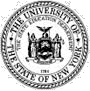 NEW YORK STATE EDUCATION DEPARTMENTNYSED SUBSTITUTE FORM W-9:REQUEST FOR TAXPAYER IDENTIFICATION NUMBER & CERTIFICATIONNEW YORK STATE EDUCATION DEPARTMENTNYSED SUBSTITUTE FORM W-9:REQUEST FOR TAXPAYER IDENTIFICATION NUMBER & CERTIFICATIONNEW YORK STATE EDUCATION DEPARTMENTNYSED SUBSTITUTE FORM W-9:REQUEST FOR TAXPAYER IDENTIFICATION NUMBER & CERTIFICATIONTYPE OR PRINT INFORMATION NEATLY.  PLEASE REFER TO INSTRUCTIONS FOR MORE INFORMATION.TYPE OR PRINT INFORMATION NEATLY.  PLEASE REFER TO INSTRUCTIONS FOR MORE INFORMATION.TYPE OR PRINT INFORMATION NEATLY.  PLEASE REFER TO INSTRUCTIONS FOR MORE INFORMATION.TYPE OR PRINT INFORMATION NEATLY.  PLEASE REFER TO INSTRUCTIONS FOR MORE INFORMATION. Part I: Payee/Vendor/Organization Information                          AGENCY ID:    Part I: Payee/Vendor/Organization Information                          AGENCY ID:    Part I: Payee/Vendor/Organization Information                          AGENCY ID:    Part I: Payee/Vendor/Organization Information                          AGENCY ID:   1. Legal Business Name:  1. Legal Business Name:  1. Legal Business Name:   2. If you use a DBA, please list below: 3. Entity Type (Check one only):  Sole Proprietor  Partnership  Limited Liability Co.   Business Corporation  Unincorporated Association/Business  Federal Government State Government  Public Authority  Local Government  School District  Fire District  Other _________________________________3. Entity Type (Check one only):  Sole Proprietor  Partnership  Limited Liability Co.   Business Corporation  Unincorporated Association/Business  Federal Government State Government  Public Authority  Local Government  School District  Fire District  Other _________________________________3. Entity Type (Check one only):  Sole Proprietor  Partnership  Limited Liability Co.   Business Corporation  Unincorporated Association/Business  Federal Government State Government  Public Authority  Local Government  School District  Fire District  Other _________________________________3. Entity Type (Check one only):  Sole Proprietor  Partnership  Limited Liability Co.   Business Corporation  Unincorporated Association/Business  Federal Government State Government  Public Authority  Local Government  School District  Fire District  Other _________________________________Part II: Taxpayer Identification Number (TIN) & Taxpayer Identification TypePart II: Taxpayer Identification Number (TIN) & Taxpayer Identification TypePart II: Taxpayer Identification Number (TIN) & Taxpayer Identification TypePart II: Taxpayer Identification Number (TIN) & Taxpayer Identification Type1. Enter your TIN here: (DO NOT USE DASHES)   2. Taxpayer Identification Type (check appropriate box):  Employer ID No. (EIN) Social Security No. (SSN) Individual Taxpayer ID No. (ITIN)   N/A (Non-United States Business Entity)1. Enter your TIN here: (DO NOT USE DASHES)   2. Taxpayer Identification Type (check appropriate box):  Employer ID No. (EIN) Social Security No. (SSN) Individual Taxpayer ID No. (ITIN)   N/A (Non-United States Business Entity)1. Enter your TIN here: (DO NOT USE DASHES)   2. Taxpayer Identification Type (check appropriate box):  Employer ID No. (EIN) Social Security No. (SSN) Individual Taxpayer ID No. (ITIN)   N/A (Non-United States Business Entity)1. Enter your TIN here: (DO NOT USE DASHES)   2. Taxpayer Identification Type (check appropriate box):  Employer ID No. (EIN) Social Security No. (SSN) Individual Taxpayer ID No. (ITIN)   N/A (Non-United States Business Entity)Part III: Address Part III: Address Part III: Address Part III: Address 1. Physical Address:1. Physical Address:2. Remittance Address: 2. Remittance Address: Number, Street, and Apartment or Suite NumberNumber, Street, and Apartment or Suite NumberNumber, Street, and Apartment or Suite Number Number, Street, and Apartment or Suite Number City, State, and Nine Digit Zip Code or CountryCity, State, and Nine Digit Zip Code or CountryCity, State, and Nine Digit Zip Code or CountryCity, State, and Nine Digit Zip Code or CountryPart IV: Certification of CEO or Properly Authorized IndividualPart IV: Certification of CEO or Properly Authorized IndividualPart IV: Certification of CEO or Properly Authorized IndividualPart IV: Certification of CEO or Properly Authorized IndividualUnder penalties of perjury, I certify that I am the CEO or properly authorized individual and that the number shown on this form is my correct Taxpayer Identification Number (TIN).Sign Here:   ___________________________________________________________                  __________________                                                   Signature                                                                                    Date  ___________________________________________________________                  __________________      _________________________________                                                                                            Print  Name                                                                               Phone Number                                   Email AddressUnder penalties of perjury, I certify that I am the CEO or properly authorized individual and that the number shown on this form is my correct Taxpayer Identification Number (TIN).Sign Here:   ___________________________________________________________                  __________________                                                   Signature                                                                                    Date  ___________________________________________________________                  __________________      _________________________________                                                                                            Print  Name                                                                               Phone Number                                   Email AddressUnder penalties of perjury, I certify that I am the CEO or properly authorized individual and that the number shown on this form is my correct Taxpayer Identification Number (TIN).Sign Here:   ___________________________________________________________                  __________________                                                   Signature                                                                                    Date  ___________________________________________________________                  __________________      _________________________________                                                                                            Print  Name                                                                               Phone Number                                   Email AddressUnder penalties of perjury, I certify that I am the CEO or properly authorized individual and that the number shown on this form is my correct Taxpayer Identification Number (TIN).Sign Here:   ___________________________________________________________                  __________________                                                   Signature                                                                                    Date  ___________________________________________________________                  __________________      _________________________________                                                                                            Print  Name                                                                               Phone Number                                   Email AddressPart V: Contact Information – Individual Authorized to Represent the Payee/Vendor/OrganizationPart V: Contact Information – Individual Authorized to Represent the Payee/Vendor/OrganizationPart V: Contact Information – Individual Authorized to Represent the Payee/Vendor/OrganizationPart V: Contact Information – Individual Authorized to Represent the Payee/Vendor/OrganizationContact Person: ____________________________________________                      Title:     ___________________________________                                                              (Print Name)Contact’s Email Address: ______________________________________________________     Phone Number: (           )________ ___       _Contact Person: ____________________________________________                      Title:     ___________________________________                                                              (Print Name)Contact’s Email Address: ______________________________________________________     Phone Number: (           )________ ___       _Contact Person: ____________________________________________                      Title:     ___________________________________                                                              (Print Name)Contact’s Email Address: ______________________________________________________     Phone Number: (           )________ ___       _Contact Person: ____________________________________________                      Title:     ___________________________________                                                              (Print Name)Contact’s Email Address: ______________________________________________________     Phone Number: (           )________ ___       _Part VI: Survey of Future Payment MethodsPart VI: Survey of Future Payment MethodsPart VI: Survey of Future Payment MethodsPart VI: Survey of Future Payment MethodsPlease indicate all methods of payment acceptable to your organization:                                                 [      ]  Electronic                   [       ]  Check                        [     ] VISAPlease indicate all methods of payment acceptable to your organization:                                                 [      ]  Electronic                   [       ]  Check                        [     ] VISAPlease indicate all methods of payment acceptable to your organization:                                                 [      ]  Electronic                   [       ]  Check                        [     ] VISAPlease indicate all methods of payment acceptable to your organization:                                                 [      ]  Electronic                   [       ]  Check                        [     ] VISAMaterial for which Exemption is RequestedLocation / Page Number(s)Basis for RequestVendor Signature and TitleDate:Printed NameCompany NameCompany AddressFOR NYSED USE ONLYFOR NYSED USE ONLYFOR NYSED USE ONLYFOR NYSED USE ONLYNYSED Program Office Signature and TitleDate:Printed Name_____________________________________________________________________________________________________________WitnessSignatureSignature_____________________________________________________________________________________________________________Printed NamePrinted NamePrinted Name_____________________________________________________________________________________________________________Company NameTitleTitle________________________________________________________________________________________________________________________________________________Company AddressTelephone NumberEQUIPMENT BUS #PROPOSEDROUTE #MAKEYEARCAPACITYPROPOSEDPUPIL LOADLASTINSP.mo/yrLENGTH OF APPROVAL3 mo.         6 mo.    LENGTH OF APPROVAL3 mo.         6 mo.    2292 Saunders Settlement RdStudents (Name deleted for privacy) NumbersStudent Addresses25045 Walmore Rd, Sanborn, NY 12439 Upper Mountain Rd, Sanborn NY11519 Upper Mountain Rd., Lewiston, NY11568 Upper Mountain Rd, Lewiston, NY 11687 Upper Mountain Rd, Lewiston, NY11585 Upper Mountain Rd, Lewiston, NY15216 Chew Rd, Sanborn, NY15260 Chew Rd, Sanborn, NY15315 Chew Rd, Sanborn, NY15238 Chew Rd, Sanborn, NY 25525 Walmore Rd. Lewiston, NY35025 Walmore Rd. Lewiston, NY25529 Walmore Rd., Lewiston, NY15407 Walmore Rd., Lewiston, NY 15026 Walmore Rd., Sanborn, NY15153 Walmore Rd, Sanborn, NY25116 Walmore Rd, Sanborn, NY12235 Mt. Hope Rd, Lewiston, NY 11981 Mt. Hope Rd., Lewiston, NY 21547 Mt. Hope Rd. Lewiston, NY 11550 Mt, Hope Rd, Lewiston, NY11789 Mt. Hope Rd, Lewiston, NY11505 Mt. Hope Rd, Lewiston, NY11901 Mt. Hope Rd, Lewiston, NY 22121 Mt. Hope Rd. Sanborn, NY11877 Mt. Hope Rd., Sanborn, NY 12267 Mt. Hope Rd., Sanborn, NY11505 Mt. Hope Rd, Lewiston, NY11563 Mt. Hope Rd, Lewiston, NY 12008 Mt. Hope Rd, Lewiston, NY11876 Mt. Hope Rd, Lewiston, NY15523 Walmore Rd., Lewiston, NY1   5206 Green Rd, Lewiston, NY 15200 Green Rd, Lewiston, NY24875 Susie’s Lane, Sanborn, NY15595 N Garlow Rd. Lewiston, NY11585 Upper Mountain Rd, Lewiston, NY 1 2065 Upper Mountain Rd, Sanborn, NY1  4999 Black Nose Spring Rd, Sanborn, NY22030 Mt. Hope Rd, Sanborn, NY 21922 Upper Mountain Rd, Lewiston, NY 11948 Upper Mountain Rd, Lewiston, NY15061 Printup Rd, Sanborn, NYEdward Town Middle School12055 Mt Hope Rd., Sanborn, NY 24941 Indian Hill Rd., Lewiston, NY25116 Walmore Rd., Sanborn, NY21964 Mt. Hope Rd., Lewiston, NY 22125 Upper Mountain Rd., Sanborn, NY12222 Mt. Hope Rd Apt # 46, Sanborn, NY15396 Chew Rd., Sanborn, NY 25125 Walmore Rd., Sanborn, NY 21981 Mt. Hope Rd., Lewiston, NY 11488 Upper Mountain Rd., Lewiston, NY22267 Mt. Hope Rd., Sanborn, NY 11363 Upper Mountain Rd., Lewiston, NY22121 Mt. Hope Rd., Sanborn, NY 11859 Mt. Hope Rd., Lewiston, NY 12008 Mt. Hope Rd., Lewiston, NY22377 Upper Mountain Rd., Sanborn, NY15025 Walmore Rd., Sanborn, NY14884 Susie’s Lane, Sanborn, NY12222 Mt. Hope Rd, Lot #19, Sanborn, NY15440 Walmore Rd., Lewiston, NY 21890 Mt. Hope Rd, Lewiston, NY 15529 Walmore Rd., Lewiston, NY 11876 Mt. Hope Rd, Lewiston, NY12222 Mt. Hope Rd, Lewiston, NY2    1700 Upper Mountain Rd, Lewiston, NY22065 Upper Mountain Rd, Lewiston, NY15525 Walmore Rd, Lewiston, NY31888 Upper Mountain Rd, Lewiston, NY25346 Walmore Rd., Lewiston, NY2 4919 Black Nose Spring Rd, Sanborn, NY2 2211 Upper Mountain Rd, Sanborn, NY21840 Mt. Hope Rd., Apt # Lot 1 Lewiston, NY 14955 Susie’s Lane, Sanborn, NY15243 Chew Rd, Sanborn, NY11690 Upper Mountain Rd, Lewiston, NY12121 Mt. Hope Rd, Lewiston, NY  Colonial Village Elementary15380 Chew Rd, Sanborn, NY 11700 Upper Mountain Rd, Lewiston, NY Tuscarora Indian School32388 Upper Mountain Rd. Apt # A, Sanborn, NY21978 Mt. Hope Rd, Lewiston, NY41888 Upper Mountain Rd. Lewiston, NY25010 Printup Rd, Sanborn, NY 11689 Upper Mountain Rd, Lewiston, NY 15349 Walmore Rd, Lewiston, NY 22136 Upper Mountain Rd, Apt # 1/221752 Upper Mountain Rd, Lewiston, NY44919 Black Nose Spring Rd, Sanborn, NY 15243 Chew Rd., Sanborn, NY 22222 Mt. Hope Rd, Apt #20, Sanborn, NY11922 Upper Mountain Rd, Lewiston, NY41859 Mt. Hope Rd, Lewiston, NY25278 Chew Rd, Sanborn, NY21870 Upper Mountain Rd, Lewiston, NY21162 Ridge Rd, Lewiston, NY35027 Walmore Rd, Sanborn, NY21521 Mt. Hope Rd, Lewiston, NY 12064 Mt. Hope Rd, Sanborn, NY 12156 Mt. Hope Rd, Sanborn, NY15595 Garlow Rd, Lewiston, NY 15620 Walmore Rd, Lewiston, NY11918 Mt. Hope Rd. Lewiston, NY12136 Upper Mountain Rd, Sanborn, NY22254 Upper Mountain Rd, Sanborn, NY24935 Indian Hill Rd, Lewiston, NY15577 Walmore Rd, Lewiston, NY11983 Upper Mountain Rd, Sanborn, NY11734 Upper Mountain Rd, Lewiston, NY15346 Walmore Rd, Lewiston, NY25086 Walmore Rd, Lewiston, NY22323 Printup Rd, Apt # 1 Sanborn, NY 11890 Mt. Hope Rd, Lewiston, NY 15250 Walmore Rd, Lewiston, NY11873 Upper Mountain Rd., Lewiston, NY11642 Upper Mountain Rd, Lewiston, NY14955 Susies Lane, Sanborn, NY15566 Walmore Rd., Lewiston, NY1  5523 Walmore Rd., Lewiston, NY11687 Upper Mountain Rd, Lewiston, NY11731 Upper Mountain Rd, Lewiston, NY11859 Mt. Hope Rd, Lewiston, NY11773 Upper Mountain Rd, Lewiston, NY12073 Mt. Hope Rd, Sanborn, NY15229 Walmore Rd., Apt # 2 Lewiston, NY14917 Blacknose Spring Rd, Sanborn, NY15704 Walmore Rd, Lewiston, NY12050 Upper Moutain Rd, Lewiston, NY11894 Upper Mountain Rd, Lewiston, NY15511 N Garlow Rd. Lewiston, NY 12392 Upper Mountain Rd, Sanborn, NY11780 Mt. Hope Rd, Lewiston, NY14940 Indian Hill Rd, Lewiston, NY West Street Elementary22195 Saunders Settlement, Sanborn, NY 22342 Printup Rd, Sanborn, NY 11532 Upper Mountain Rd, Lewiston, NY 12055 Mt. Hope Rd, Sanborn, NY 12125 Upper Mountain Rd, Sanborn, NY St. Peters Lutheran 21773 Upper Mountain Rd, Lewiston, NY 11681 Upper Mountain Rd, Lewiston, NY 12055 Mt. Hope Rd, Sanborn, NY 22222 Mt. Hope Rd, Lewiston, NY51736 Mt. Hope Rd, Lewiston, NY11755 Upper Mountain Rd, Lewiston, NY21568 Upper Mountain Rd, Lewiston, NY 22339 Upper Mountain Rd, Lewiston, NY 21944 Upper Mountain Rd, Lewiston, NY 11873 Upper Mountain Rd, Lewiston, NY15473 Walmore Rd., Lewiston, NY 15138 Walmore Rd., Lewiston, NY Niagara /Orleans BOCES21876 Mt. Hope Rd, Lewiston, NY1 1600 Mt. Hope Rd, Lewiston, NY 15315 Chew Rd, Sanborn, NY11893 Upper Mountain Rd, Lewiston, NY15440 Walmore Rd, Lewiston, NY12260 Upper Mountain Rd, Sanborn, NY15211 Chew Rd. Sanborn, NY 12156 Mt. Hope Rd, Sanborn, NY 14940 Susie’s Lane, Sanborn, NY Cantalician Center for LearningSummit Educational Services                                                                                                   15138 Walmore Rd, Lewiston, NYREQUIREMENTIncludedThis checklist Response Sheet to BidsNon-collusion CertificationMacBride CertificationCertification-Omnibus Procurement Act of 1992Certifications Regarding Lobbying; Debarment and Suspension; and Drug-Free Workplace RequirementsOfferer Disclosure of Prior Non-Responsibility DeterminationsIran Divestment Act CertificationNYSED Substitute Form W-9 (If bidder is not yet registered in the SFS centralized vendor file. If registered, insert NYS Vendor ID in “Response Sheet for Bids” Check  if not applicable)Vendor Responsibility Questionnaire ( Paper submission  Electronic filing  Not applicable)Mandatory Requirements CertificationATTACHMENT A - Bid ProposalATTACHMENT B – Adjustments to Attachment AATTACHMENT C - Roster of DriversATTACHMENT D – Vehicle / Equipment ListingReferences and Narrative Statement of ExperienceSchool CalendarAppendix S-1 responses to #3 and #6Request for Exemption from Disclosure Pursuant to the Freedom of Information Law, if applicableWhile the following forms are not required until notification of selection is made, bidders are strongly encouraged to submit the following forms with their proposalSales and Compensating Use Tax Documentation ST-220 CAST-220 TDSales and Compensating Use Tax Documentation ST-220 CAST-220 TDSales and Compensating Use Tax Documentation ST-220 CAST-220 TDST-220 CA, Sales and Compensating Use Tax CertificationWorker’s Compensation DocumentationWorker’s Compensation DocumentationWorker’s Compensation DocumentationForm C-105.2 – Certificate of Workers’ Compensation Insurance issued by private insurance carriers, or Form U-26.3 issued by the State Insurance Fund; ORForm SI-12– Certificate of Workers’ Compensation Self-Insurance; or Form GSI-105.2 Certificate of Participation in Workers’ Compensation Group Self-Insurance;  ORCE-200 Certificate of Attestation for New York Entities with No Employees and certain out of State Entities, that New York State Worker’s compensation and/or Disability Benefits Insurance is not required.Disability Benefits CoverageDisability Benefits CoverageDisability Benefits CoverageForm DB-120.1 - Certificate of Disability Benefits Insurance; ORForm DB-155- Certificate of Disability Benefits Self-Insurance; ORCE-200– Certificate of Attestation of Exemption from New York State Workers’ Compensation and/or Disability Benefits Coverage.Minimum Required Insurance: forms are not required until notification of selection is made, however bidders are strongly encouraged to submit the following forms with their proposalFleet InsuranceLiability InsurancePersonal Injury Protection (no-fault) Coverage